У К Р А Ї Н АРОЇЩЕНСЬКА  СІЛЬСЬКА   РАДАЧЕРНІГІВСЬКОГО  РАЙОНУ  , ЧЕРНІГІВСЬКОЇ  ОБЛАСТІ15520 с.Роїще , вул. Молодіжна 7 тел.68-85-42,e-mail: roisherada@gmail.com, код ЄДРПОУ 04411958   15.12.2017 р. № 03-08 / 121                         Голові Чернігівської  РДА                                                                                          Коржу В.Б.                           Просимо розмістити на сайті Чернігівської районної державної адміністрації рішення  13 сесії 7 скликання Роїщенської сільської ради від 15.12.2017 р. « Про затвердження плану діяльності Роїщенської сільської ради з підготовки проектів регуляторних актів на 2018 рік « з додатком.Сільський голова				Д. М. Шевченко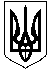 		    У  К  Р  А  Ї  Н  А                               РОЇЩЕНСЬКА       СІЛЬСЬКА          РАДА                     Чернігівського району  Чернігівської області                                        Тринадцята  сесія   сьомого скликання	     Р І Ш Е Н Н Я   15   грудня  2017 року     Про затвердження плану діяльностіРоїщенської сільської ради з підготовкипроектів регуляторних актів на 2018 рікВідповідно до вимог статті 7 Закону України « Про засади державної регуляторної політики у сфері господарської діяльності «, керуючись статтею 26 Закону України « Про місцеве самоврядування в Україні», сільська рада в и р і ш и л а :1.Затвердити план діяльності Роїщенської сільської ради з підготовки проектів регуляторних актів на 2018 рік ( додається ).2. Оприлюднити  затверджений план діяльності сільської ради з підготовки проектів регуляторних актів на 2018 рік не пізніше ніж у десятиденний строк від дати затвердження на інформаційному стенді Роїщенської сільської ради та на сайті Чернігівської районної державної адміністрації.3. Контроль за виконання даного рішення покласти на комісію з питань бюджету, соціально-економічного та культурного розвитку.Сільський  голова                                                Д.М. Шевченко